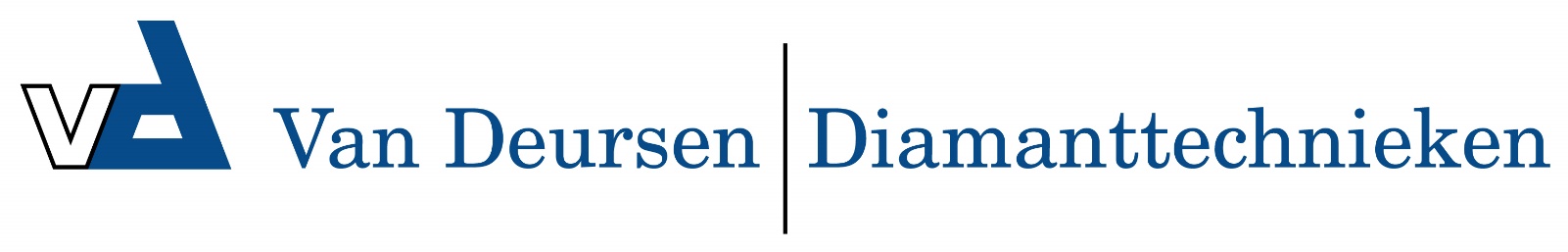 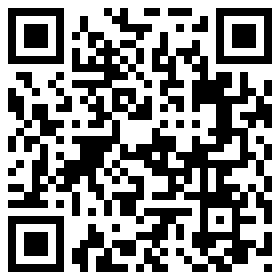 Shoxx C E5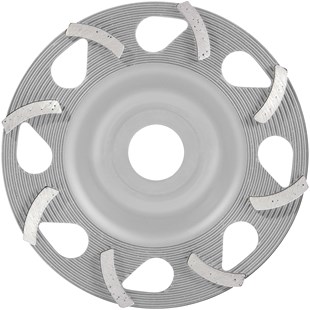 High-End-komschijf met SHOXX-segmentenSegmenthoogte: 5 mmPrecisiegelaste segmenten, minimale onbalans, trillingsarm werkZeer fijne materiaalverwijderingIdeaal voor renovatieslijpersToepassing: epoxyhars-coatings, lijmresten, verflagen, graffiti, houtlak, glasvezel tapijt.ArtikelnummerDiameter ØAsgat     Aantal segmenten   Totaal hoogte (mm)S35000710022.23822S35000812522.23822S35008513025822S350047150191022S35004615022.231022S35000918022.231230S350012180 Flat22.231222